Vilkår for søknad om tilskudd til spesielle miljøtiltak i jordbruketSøker må ha en registrert tilskuddsberettiget produksjon på sin landbrukseiendom.Det må foreligge tillatelse fra landbrukseiendommens eier til gjennomføring av prosjekt eller tiltak.Det kan ikke innvilges tilskudd til prosjekt eller tiltak på landbrukseiendommer som eies og drives av stat, fylke eller kommune med mindre tiltaket er et fellestiltak der en eller flere tilskudds berettigede landbrukseiendommer er med.Foretaket må ha godkjent gjødslingsplan og plantevernjournal.Søker må videre ha kart over jordbruksarealene foretaket til enhver tid disponerer, samt andre arealer som foretaket disponerer eller som er av betydning for eller som er påvirket av jordbruksdriften. Kulturminner, områder som er viktige for biologisk mangfold, arealer med risiko for tap av jord og næringsstoffer og andre forhold av miljømessig betydning skal være kartfestet og beskrevet.Dersom arealene er leid bort må søker likevel kunne dokumentere at alle vilkår er innfridd. Det kan settes vilkår for innvilgning av tilskudd til det enkelte prosjektet og tiltak. Frist for gjennomføring av prosjekt er 3 år fra innvilget søknad. Kommunen kan etter søknad forlenge gjennomføringsfristen, men ikke ut over 5 år fra tilskuddet ble innvilget. Tilskudd innvilges på grunnlag av godkjente kostnadsoverslag for gjennomføring av tiltaket.Tiltaksplan for miljø og forurensingstiltak 2020:Tiltaksplan for kulturlandskap 2020:Veiledende satser for kostnadsoverslag:Søknadskjema sendes inn via registrering i Alltinn: https://www.landbruksdirektoratet.no/no/miljo-og-okologisk/spesielle-miljotiltak/om-tilskudd-til-spesielle-miljotiltak-i-jordbruket/skjemaBrukerveiledning SMIL og Drenering i AGROS: https://www.landbruksdirektoratet.no/no/miljo-og-okologisk/spesielle-miljotiltak/om-tilskudd-til-spesielle-miljotiltak-i-jordbruket/skjemaLink til lover og forskrifter:JordlovaForskrift om produksjonstilskudd i jordbruketForvaltningslovenForskrift om spesielle miljøtiltak i jordbruketSøknadsfrister er 15.03.2020 Spørsmål henvendes til servicetorget Midtre Gauldal Kommune: 72 40 30 00TiltakTilskuddsatsGode miljøsaker/forurensning(fangdammer)Inntil 40 %Hydrotekniske anleggInntil 50 %Planlegging, organisering og prosjektarbeid opp imot konkrete tiltak som nevnt ovenforInntil 100 %TiltakTilskuddsatsFor særskilte tiltak for å ivareta biologisk mangfoldInntil 100%Rydding av gammel kulturmarkInntil 70 %Inngjerding av gammel kulturmarkInntil 35 %Restaurering av SEFRAK- registrerte bygninger – planleggingstiltakInntil 35 %Planlegging, organisering og prosjektarbeid opp imot konkrete tiltak som nevnt ovenfor Inntil 100 %Grøfting/dreneringMaks kr. 2000,- pr. daa eller kr. 30,- pr. m.Beskrivelse av arbeidVeiledende  satser til kostnadsoverslag Egeninnsats arbeid, leid hjelpTillegg for bruk av motorsag/ryddesagInntil kr. 350,- pr. time.Kr. 75,- pr. time.Tillegg for tohjuls maskinklipper/motorslåmaskinKr. 40,- pr. timeTillegg for bruk av traktor m. redskapKr. 400,- pr. time.Tillegg for bruk av gravemaskinKr. 500,- pr. time.Rydding av beite/kantsoner (verdi av ved/tømmer skal trekkes fra)Kr. 500 – 2000 pr. daaSaunettingEl.gjerde/nettinggjerde Inntil kr. 80,- pr. mKr. 40 pr. mRestaurering av steingjerdeKr. 250,- pr. mOppsett av grinderGjerdeklyvingKr. 1500,- pr. grindKr. 750,- pr. gjerdeklyv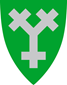 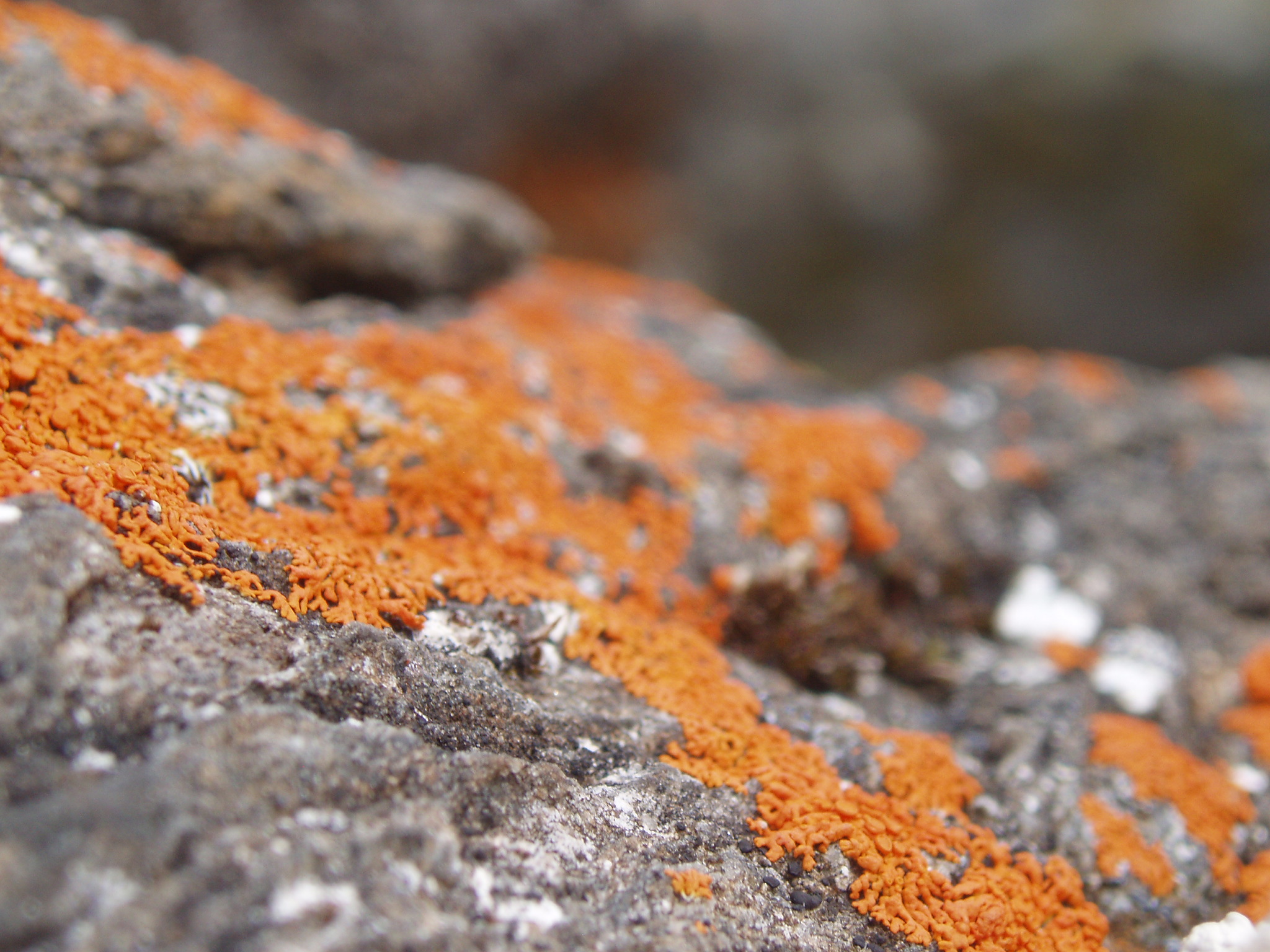 